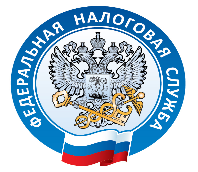 О порядке уменьшения суммы налога по патентной системе налогообложения и упрощенной системе налогообложения на уплаченные страховые взносыМежрайонная ИФНС России № 6 по Ханты-Мансийскому автономному округу ‒ Югре сообщает следующее. В соответствии с п. 1 ст. 346.43 Налогового кодекса Российской Федерации (далее – Налогового кодекса) патентная система налогообложения (далее – ПСН) применяется  индивидуальными предпринимателями  наряду с иными режимами налогообложения, предусмотренными законодательством Российской Федерации о налогах и сборах.На основании пп. 1 п. 3.1 ст. 346.21 и пп. 1 п. 1.2 ст. 346.51 Налогового кодекса налогоплательщики, применяющие упрощенную систему налогообложения (далее – УСН) и выбравшие в качестве объекта налогообложения доходы, и налогоплательщики ПСН уменьшают сумму налога (авансовых платежей по налогу), исчисленную за налоговый (отчетный) период, на сумму страховых взносов на обязательное пенсионное страхование, обязательное социальное страхование на случай временной нетрудоспособности и в связи с материнством, обязательное медицинское страхование, обязательное социальное страхование от несчастных случаев на производстве и профессиональных заболеваний, уплаченных (в пределах исчисленных сумм) в данном налоговом (отчетном) периоде в соответствии с законодательством Российской Федерации.При этом сумма соответствующего налога может быть уменьшена на сумму указанных страховых платежей, но не более чем на 50 процентов.Индивидуальные предприниматели, не производящие выплаты и иные вознаграждения физическим лицам, уменьшают сумму соответствующего налога на уплаченные страховые взносы на обязательное пенсионное страхование и на обязательное медицинское страхование в размере, определенном в соответствии с п. 1 ст. 430 Налогового кодекса.Согласно п. 8 ст. 346.18 Налогового кодекса налогоплательщики, применяющие УСН и перешедшие по отдельным видам деятельности на уплату налога, уплачиваемого в связи с применением ПСН, в соответствии с гл. 26.5 Налогового кодекса ведут раздельный учет доходов и расходов по разным специальным налоговым режимам. В случае невозможности разделения расходов при исчислении налоговой базы по налогам, исчисляемым по разным специальным налоговым режимам, эти расходы распределяются пропорционально долям доходов в общем объеме доходов, полученных при применении указанных специальных налоговых режимов.Учитывая изложенное, в аналогичном порядке следует распределять суммы уплачиваемых страховых взносов. В случае невозможности разделения расходов на уплату страховых взносов по УСН и ПСН их распределение производится пропорционально размеру доходов в общем объеме доходов, полученных при применении указанных специальных налоговых режимов.В этой связи в случае, если индивидуальный предприниматель совмещает ПСН и УСН и использует труд наемных работников в рамках обоих специальных налоговых режимов, то индивидуальному предпринимателю следует распределять по каждому применяемому специальному налоговому режиму уплаченные страховые взносы, как за себя, так и за работников для последующего уменьшения сумм налогов по ПСН и УСН.